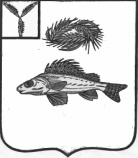 АДМИНИСТРАЦИЯЕРШОВСКОГО МУНИЦИПАЛЬНОГО РАЙОНА САРАТОВСКОЙ ОБЛАСТИПОСТАНОВЛЕНИЕот__18.06.2021__________  № __403___________________г. ЕршовОб утверждении Порядка проведения мониторинга муниципальных нормативных правовых актов Администрации Ершовского муниципального района  на их соответствие федеральному и региональному законодательствуВ соответствии с Федеральными законами от 17.07.2009 № 172-ФЗ «Об антикоррупционной экспертизе нормативных правовых актов и проектов нормативных правовых актов», от 06.10.2003 № 131-ФЗ «Об общих принципах организации местного самоуправления в Российской Федерации» и Уставом Ершовского муниципального района, администрация Ершовского муниципального района  ПОСТАНОВЛЯЕТ:1. Утвердить Порядок проведения мониторинга муниципальных нормативных правовых актов Администрации Ершовского муниципального района на их соответствие федеральному и региональному законодательству согласно приложению.2. Настоящее постановление вступает в силу со  дня его принятия и подлежит размещению на официальном сайте администрации Ершовского муниципального района в сети «Интернет».	3. Контроль за исполнением настоящего постановления возложить на руководителя аппарата администрации Ершовского муниципального района С.В.Калинину.Глава Ершовского муниципального района                               С.А.ЗубрицкаяПриложение к постановлению администрации Ершовского муниципального районаот__18.06.2021____ №__403___ПОРЯДОК проведения мониторинга муниципальных нормативных правовых актов Администрации Ершовского муниципального района на их соответствие федеральному и региональному законодательству1. Настоящий Порядок проведения мониторинга муниципальных нормативных правовых актов Администрации Ершовского муниципального района (далее – Администрация) регламентирует организацию работы по проведению мониторинга муниципальных нормативных правовых актов на их соответствие федеральному законодательству и законодательству Саратовской области (далее – мониторинг). Мониторинг предусматривает комплексную и плановую деятельность, осуществляемую Администрацией по сбору, обобщению, анализу и оценке информации об изменении федерального и регионального законодательства в целях обеспечения своевременной разработки проектов нормативных правовых актов Администрации, направленных на принятие (издание), изменение или признание утратившими силу нормативных правовых актов Администрации Ершовского муниципального района (далее – правовые акты).Мониторинг проводится в целях совершенствования правовой системы и повышения эффективности работы органов местного самоуправления муниципального образования, улучшения качества правовых актов, обеспечения достаточности правового регулирования в различных сферах правоотношений, своевременности приведения муниципальной правовой базы в соответствие с требованиями законов, недопущения нарушения прав граждан и организаций.2. Основными задачами мониторинга являются:1) выявление правовых актов, требующих приведения в соответствие с законодательством Российской Федерации и Саратовской области, а также устранение выявленных в правовых актах внутренних противоречий;2) выявление коррупциогенных факторов и их последующее устранение;3) разработка предложений по совершенствованию правовых актов;4) выявление правовых актов, в которые требуется внести изменения, в целях устранения противоречий между правовыми актами равной юридической силы;5) выявление правовых актов, требующих признания утратившими силу.3. По результатам мониторинга формируется План нормотворческой деятельности Администрации Ершовского муниципального района по подготовке проектов правовых актов в связи с изменением федерального законодательства и законодательства Саратовской области (далее – План нормотворческой деятельности), который утверждается постановлением администрации Ершовского муниципального района ежегодно не позднее 28 декабря текущего года на следующий календарный год.В течение года в План нормотворческой деятельности по мере необходимости вносятся изменения. Изменения, вносимые в План нормотворческой работы, утверждаются постановлением администрации Ершовского  муниципального района.4. Глава Ершовского муниципального района  в целях организации работы по проведению мониторинга назначает ответственного исполнителя, который отвечает за результаты проведения данной работы (далее – ответственный исполнитель). Возложение на ответственного исполнителя обязанности по проведению мониторинга оформляется распоряжением  администрации Ершовского муниципального района.5. В целях проведения мониторинга ответственный исполнитель: 1) на постоянной основе изучает федеральное законодательство и законодательство Саратовской области, регулирующее вопросы, относящиеся к компетенции органов местного самоуправления, на предмет соответствия правовых актов Ершовского муниципального района вновь принятым актам федерального и регионального уровня;2) по результатам проведения мониторинга осуществляет правовой анализ (обобщение) изменений федерального и регионального законодательства, иной поступающей информации, выявляет потребность в принятии (издании), изменении или признании утратившими силу правовых актов Администрации;  3) ежемесячно в срок до 5 числа месяца, следующего за отчетным, готовит информацию о результатах проведения мониторинга с указанием перечня правовых актов муниципального образования, подлежащих принятию, изменению, признанию утратившими силу по форме согласно приложению №1 к настоящему Порядку, результатах данной работы, а также предложения по организации и координации разработки проектов правовых актов Администрации в соответствии с Планом нормотворческой деятельности Администрации и направляет указанную информацию Главе Ершовского муниципального района;4) по результатам правового анализа информации, полученной в результате мониторинга, в срок до 25 декабря текущего года формирует проект Плана нормотворческой деятельности согласно приложению №2 к настоящему Порядку и готовит проект постановления о его утверждении. 5) обеспечивает учет и контроль своевременного приведения правовых актов, внесенных в План нормотворческой деятельности Администрации, в соответствие с изменившимся федеральным и региональным законодательством;6. Ежемесячная информация о результатах и ходе работы по приведению правовых актов в соответствие с федеральным законодательством и законодательством Саратовской области (по форме приложения №1 к настоящему Порядку) направляется для сведения в прокуратуру  Ершовского района. Приложение  №1к Порядку проведения мониторинга муниципальных нормативных правовых актов Администрации Ершовского муниципального района   на их соответствие федеральному и региональному законодательствуИнформацияо результатах проведения мониторинга в связи с принятием в _______ 20 ___ года федеральных нормативных правовых актов(месяц)и нормативных правовых актов Саратовской областиПриложение  №2к Порядку проведения мониторинга муниципальных нормативных правовых актов Администрации Ершовского муниципального района на их соответствие федеральному и региональному законодательствуПЛАНнормотворческой деятельности Администрации муниципального образования по подготовке проектов муниципальных нормативных правовых актов в связи с изменением федерального законодательства и законодательства Саратовской области№ п/пДата принятия, номер и наименование нормативного правового акта Российской Федерации, Саратовской области, регулирующего отношения в сфере деятельности органов местного самоуправления (федеральный закон, указ Президента РФ, постановление Правительства РФ, закон Саратовской области, постановление Губернатора, Правительства Саратовской области, иные региональные правовые акты), принятого в истекшем месяцеВид и наименование муниципального нормативного правового акта, который необходимо подготовитьПланируе-мый срок принятия Дата принятия, номер муниципального правового акта, принятого в соответствии с нормативным правовым актом Российской Федерации, нормативным правовым актом Саратовской областиВ случае, если работа над проектом не завершена -  указание стадии рассмотрения и планируемых сроков его принятия№ п/пДата принятия, номер и наименование нормативного правового акта Российской Федерации, Саратовской области, регулирующего отношения в сфере деятельности органов местного самоуправления (федеральный закон, указ Президента РФ, постановление Правительства РФ, закон Саратовской области, постановление Губернатора, Правительства Саратовской области, иные региональные правовые акты), принятого в истекшем месяцеНаименование проектаправового актаОтветственныеза подготовкуи сопровождение проекта правового актаПланируемый срок принятия правового актаДата принятия, номер и наименование муниципального акта1.2.3.